.Intro: 32 countsSection 1:	Side. Touch . Side. Touch . Side. Touch . Side.Touch.Section 2:	Right Grapevine. Touch. Left  Grapevine. Touch.Section 3:	Charleston Step x2Section 4:	Side. Touch. Side. Touch. ¼ Turn left. Side. Touch. Side. Touch.Icing On The Cake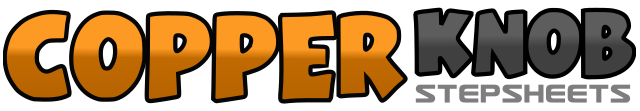 .......Count:32Wall:4Level:Absolute Beginner.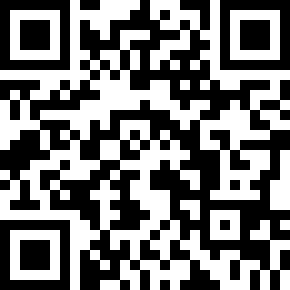 Choreographer:Micaela Svensson Erlandsson (SWE) - January 2018Micaela Svensson Erlandsson (SWE) - January 2018Micaela Svensson Erlandsson (SWE) - January 2018Micaela Svensson Erlandsson (SWE) - January 2018Micaela Svensson Erlandsson (SWE) - January 2018.Music:Everything's Better - Dean BrodyEverything's Better - Dean BrodyEverything's Better - Dean BrodyEverything's Better - Dean BrodyEverything's Better - Dean Brody........1-2Step right to right side. Touch left toes across right foot.3-4Step left to left side. Touch right toes across left foot.5-6Step right to right side. Touch left toes across right foot.7-8Step left to left side. Touch right toes across left foot.1-2Step right to right side. Step left behind right.3-4Step right to right side. Touch left beside right.5-6Step left to left side. Step right behind left.7-8Step left to left side. Touch right beside left.1-4Step forward on right. Kick left foot forward. Step left in place. Touch right toes back.5-8Step forward on right. Kick left foot forward. Step left in place. Touch right toes back.1-2Step right to right side. Touch left beside right.3-4Step left to left side. Touch right beside left.5-6Turn ¼ left stepping right to right. Touch left beside right.7-8Step left to left side. Touch right beside left.